Sir Kingdombengal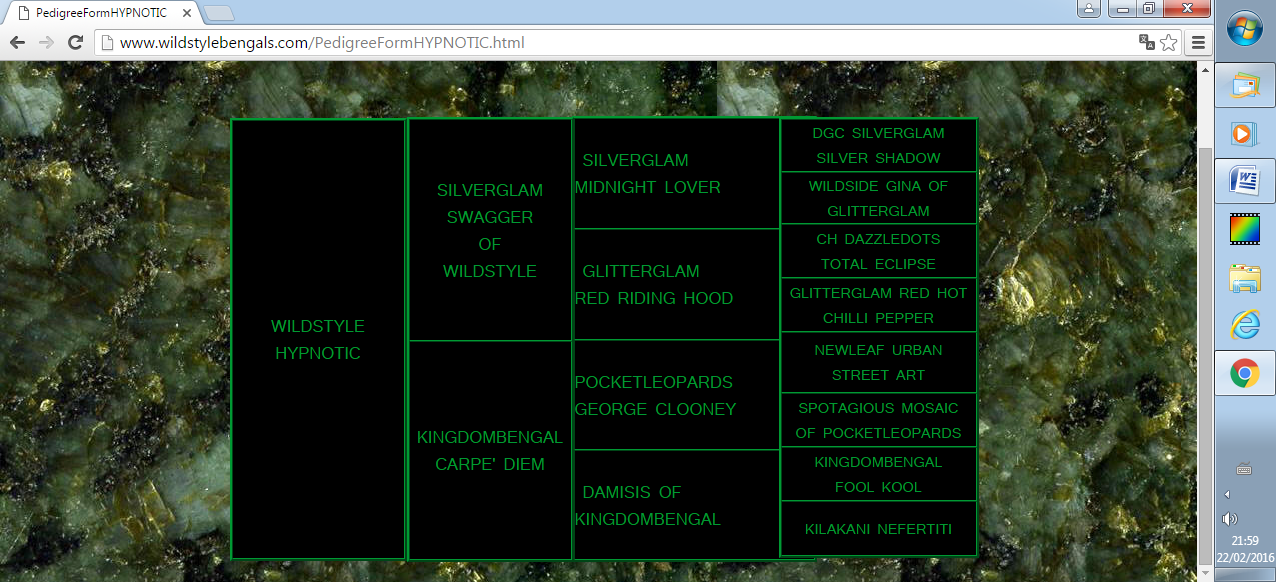 Black Diamondof KingdombengalPedigree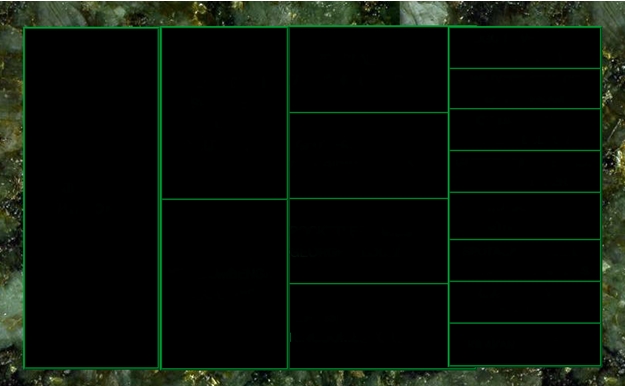 